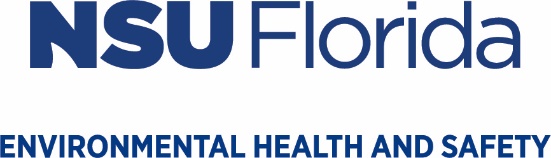   Isotope: ________        RADIOACTIVE WASTE LOG        (Solid Waste)DatePIUserActivity* (uCi)Initials